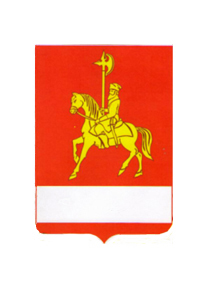 АДМИНИСТРАЦИЯ КАРАТУЗСКОГО РАЙОНАПОСТАНОВЛЕНИЕ28.10.2021                                     с.Каратузское                                      № 892-пО внесении изменений в постановление администрации Каратузского района от 12.05.2020 № 401-п «О дополнительных мерах, направленных на предупреждение распространения коронавирусной инфекцией, вызванной 2019-nCoV, на территории Каратузского района»В соответствии с Федеральным законом от 21.12.1994 № 68-ФЗ "О защите населения и территорий от чрезвычайных ситуаций природного и техногенного характера", Федеральным законом от 30.03.1999 № 52-ФЗ "О санитарно-эпидемиологическом благополучии населения", Указом Президента Российской Федерации от 11.05.2020 № 316 "Об определении порядка продления действия мер по обеспечению санитарно-эпидемиологического благополучия населения в субъектах Российской Федерации в связи с распространением новой коронавирусной инфекции (COVID-19)", Указом Президента Российской Федерации от 20.10.2021 № 595 "Об установлении на территории Российской Федерации нерабочих дней в октябре - ноябре 2021 г.", Указом Губернатора Красноярского края от 26.10.2021 № 333-уг "О внесении изменений в указ Губернатора Красноярского края от 27.03.2020 № 71-уг "О дополнительных мерах, направленных на предупреждение распространения коронавирусной инфекции, вызванной 2019-nCoV, на территории Красноярского края", Законом Красноярского края от 10.02.2000 № 9-631 "О защите населения и территории Красноярского края от чрезвычайных ситуаций природного и техногенного характера", учитывая Перечень поручений Президента Российской Федерации от 24.10.2021 № Пр-1998, письмо Управления Федеральной службы по надзору в сфере защиты прав потребителей и благополучия человека по Красноярскому краю от 22.10.2021 № 24-00-17/02-16138-2021,, руководствуясь ст.22, 26 Устава муниципального образования «Каратузский район» Красноярского края ПОСТАНОВЛЯЮ: 1.Внести в  постановление администрации Каратузского района от 12.05.2020 № 401-п «О дополнительных мерах, направленных на предупреждение распространения коронавирусной инфекцией, вызванной 2019-nCoV, на территории Каратузского района» следующие изменения:в преамбуле:слово "учитывая" заменить словами "учитывая Перечень поручений Президента Российской Федерации от 24.10.2021 № Пр-1998,";слова "от 08.10.2021 № 24-00-17/02-15197-2021," заменить словами "от 08.10.2021 № 24-00-17/02-15197-2021, от 22.10.2021 № 24-00-17/02-16138-2021,";в абзаце первом пункта 1.8.4:слова "с 1 ноября 2021 года" заменить словами "с 30 октября 2021 года";в абзаце первом пункта 2.9.3:слова "с 1 ноября 2021 года" заменить словами "с 30 октября 2021 года";дополнить пунктами 3.11.8, 3.11.9 следующего содержания:"3.11.8. Рекомендовать работодателям, деятельность которых не приостановлена в соответствии с федеральными и краевыми правовыми актами, направленными на предупреждение распространения новой коронавирусной инфекции, вызванной 2019-nCoV, освободить от работы в течение 2 дней с сохранением заработной платы работников при вакцинации против новой коронавирусной инфекции (COVID-2019).3.11.9. Установить, что граждане, которые до вступления в силу настоящего постановления приобрели билеты (электронные билеты), абонементы на посещение объектов и (или) мероприятий, предусмотренных пунктами 1.8.4, 2.9.3 настоящего постановления, вправе их посетить 30, 31 октября 2021 года без предъявления документов, указанных в пунктах 1.8.4, 2.9.3 настоящего постановления.".2. Опубликовать настоящее постановление на «Официальном сайте администрации Каратузского района (www.karatuzraion.ru).3. Контроль за исполнением настоящего постановления оставляю за собой.4. Настоящее постановление вступает  в силу в день, следующий за днем его официального опубликования  в периодическом печатном издании «Вести муниципального образования «Каратузский район»». И.о. главы района                                                                                   Е.С. Мигла